UNIVERSIDADE FEDERAL DO RECÔNCAVO DA BAHIA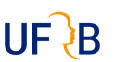 PRÓ-REITORIA DE GRADUAÇÃOANEXO IPLANILHA DE AVALIAÇÃO DE TUTOR(A) (BAREMA)1. AVALIAÇÃO DO BAREMA (ETAPA II): PESO 4 (quatro) Serão validadas somente as produções realizadas entre janeiro de 2021 até a data de publicação do edital.Declaro que as informações são a expressão da verdade.Local: _________________________, Data: _____/ ______/ 202________________________________________________AssinaturaProfessor(a) do Magistério SuperiorUniversidade Federal do Recôncavo da BahiaUNIVERSIDADE FEDERAL DO RECÔNCAVO DA BAHIAPRÓ-REITORIA DE GRADUAÇÃOANEXO IIDECLARAÇÃO DISPONIBILIDADE DE CARGA HORÁRIADeclaro para os devidos fins que eu, _______________________________________ ___________________, SIAPE ________________, sou professor(a) em Regime de Dedicação Exclusiva nessa Instituição e, uma vez selecionado(a) para atuar como tutor(a) do Grupo PET ACESSO, PERMANÊNCIA E PÓS-PERMANÊNCIA NA UFRB, disponibilizarei 10 horas semanais para a tutoria. Local: _________________________, Data: _____/ ______/ 202________________________________________________Assinatura UNIVERSIDADE FEDERAL DO RECÔNCAVO DA BAHIAPRÓ-REITORIA DE GRADUAÇÃOANEXO IIIITEM 01- AVALIAÇÃO DA CARTA DE INTENÇÕES: PESO 03 (três)ITEM 02 - AVALIAÇÃO DA ENTREVISTA E DEFESA DA CARTA DE INTENÇÃO: PESO 03 (três)NOME COMPLETO:NOME COMPLETO:UNIDADE DE LOTAÇÃO:SIAPE:ÁREA DE ATUAÇÃO (Segundo Qualis)REGIME DE TRABALHO:I - ATIVIDADE DE ENSINO (25 pontos)I - ATIVIDADE DE ENSINO (25 pontos)I - ATIVIDADE DE ENSINO (25 pontos)I - ATIVIDADE DE ENSINO (25 pontos)I - ATIVIDADE DE ENSINO (25 pontos)NºATIVIDADEPONTOQTDPONTUAÇÃOI.1Cada componente de aulas ministradas em curso de graduação 2I.2Cada orientação de estudante de graduação1I.3Cada orientação de estudante de ensino médio1I.4Cada orientação de trabalho de conclusão de curso de graduação1I.5Cada orientação de monitoria2I.6Cada orientação de iniciação científica2I.7Cada orientação de programa de permanência qualificada (PROPAAE)2I.8Cada co-orientação de estudante de graduação1I.9Cada co-orientação de estudante de ensino médio1I.10Cada co-orientação de trabalho de conclusão de curso de graduação1I.11Cada co-orientação de monitoria1I.12Cada co-orientação de iniciação científica1I.13Cada co-orientação de programa de permanência qualificada (PROPAAE)1I.14Cada participação em banca examinadora de tese de doutorado2I.15Cada participação em banca examinadora de trabalho de conclusão de curso de mestrado2I.16Cada participação em banca examinadora de qualificação de doutorado2I.17Cada participação em banca examinadora de qualificação de mestrado2I.18Cada participação em banca examinadora de monografia2ITOTAL ATIVIDADES DE ENSINOII - ATIVIDADE DE EXTENSÃO (25 pontos)II - ATIVIDADE DE EXTENSÃO (25 pontos)II - ATIVIDADE DE EXTENSÃO (25 pontos)II - ATIVIDADE DE EXTENSÃO (25 pontos)II - ATIVIDADE DE EXTENSÃO (25 pontos)NºATIVIDADEPONTOQTDPONTUAÇÃOII.1Cada semestre de coordenação de Programa de Extensão Universitária, registrado na PROEXT2II.2Cada semestre de participação em equipe de Programa de Extensão Universitária, registrado na PROEXT1II.3Cada elaboração de Programa de Extensão Universitária, registrado na PROEXT1II.4Cada elaboração de Projeto de Extensão Universitária, registrado na PROEXT1II.5Cada semestre de coordenação de Projeto de Extensão Universitária, registrado na PROEXT e/ou setor de convênios2II.6Cada semestre de participação em equipe de Projeto de Extensão Universitária, registrado na PROEXT1II.7Cada coordenação de Curso de até 8 horas3II.8Cada coordenação de Curso de 9 até 35 horas4II.9Cada coordenação de Curso a partir de 36 horas5II.10Cada coordenação de Evento de até 8 horas, registrado na PROEXT3II.11Cada coordenação de Evento de 9 até 35 horas, registrado na PROEXT4II.12Cada coordenação de Evento a partir de 36 horas, registrado na PROEXT5II.13Cada participação como ouvinte em curso1II.14Cada participação como ouvinte em evento1II.15Cada palestra proferida/mediada em eventos internacionais3II.16Cada palestra proferida/mediada em eventos nacionais1II.17Cada palestra proferida/mediada em eventos regionais1II.18Cada palestra proferida/mediada em eventos locais1II.19Cada participação/mediação em mesa redonda1II.20Cada comunicação oral em evento internacional3II.21Cada comunicação oral em evento nacional2II.22Cada comunicação oral em evento regional1II.23Cada comunicação oral em evento local1II.24Cada pôster apresentado em evento1II.25Cada participação em comissão organizadora de evento científico nacional3II.26Cada participação em comissão organizadora de evento científico regional2II.27Cada participação em comissão organizadora de evento científico local2II.28Cada participação em comissão organizadora de evento artístico-cultural 3II - TOTAL ATIVIDADES DE EXTENSÃOIII - ATIVIDADE DE PESQUISA (15 pontos)III - ATIVIDADE DE PESQUISA (15 pontos)III - ATIVIDADE DE PESQUISA (15 pontos)III - ATIVIDADE DE PESQUISA (15 pontos)III - ATIVIDADE DE PESQUISA (15 pontos)NºATIVIDADEPONTOQTDPONTUAÇÃOIII.1Cada projeto de pesquisa elaborado registrado na PPGCI ou Centro de Ensino2III.2Cada relatório de atividade de pesquisa elaborado registrado na PPGCI ou Centro de Ensino2III.3Cada coordenação de Projeto de Pesquisa com financiamento registrado na PPGCI ou Centro de Ensino4III.4Cada coordenação de Projeto de Pesquisa registrado na PPGCI ou Centro de Ensino3III.5Cada participação em de Projeto de Pesquisa registrado na PPGCI ou Centro de Ensino1III.6Cada liderança de grupo de pesquisa reconhecido por instituições de referência por no mínimo 1 semestre2III.7Cada participação em grupo de pesquisa reconhecido por instituições de referência por no mínimo 1 semestre1TOTAL ATIVIDADE DE PESQUISATOTAL ATIVIDADE DE PESQUISAIV - ATIVIDADE DE PRODUÇÃO ACADÊMICA (25 pontos)IV - ATIVIDADE DE PRODUÇÃO ACADÊMICA (25 pontos)IV - ATIVIDADE DE PRODUÇÃO ACADÊMICA (25 pontos)IV - ATIVIDADE DE PRODUÇÃO ACADÊMICA (25 pontos)IV - ATIVIDADE DE PRODUÇÃO ACADÊMICA (25 pontos)NºATIVIDADEPONTOQTDPONTUAÇÃOIV.1Cada artigo publicado em periódico especializado indexado com Qualis A5IV.2Cada artigo publicado em periódico especializado indexado com Qualis B3IV.3Cada artigo publicado em periódico especializado indexado com Qualis C2IV.4Cada artigo publicado em periódico especializado não indexado1IV.5Cada autoria ou co-autoria de livro especializado com conselho editorial5IV.6Cada autoria ou co-autoria de capítulo de livro especializado com conselho editorial3IV.7Cada trabalho completo publicado em anais de evento internacional2IV.8Cada trabalho completo publicado em evento internacional2IV.9Cada trabalho completo publicado em suplemento de periódico internacional3IV.10Cada trabalho completo publicado em caderno especial de jornal internacional3IV.11Cada trabalho completo publicado em anais de evento nacional, regional ou local1IV.12Cada trabalho completo publicado em evento nacional, regional ou local1IV.13Cada trabalho completo publicado em suplemento de periódico nacional, regional ou local2IV.14Cada trabalho completo publicado em caderno especial de jornal nacional, regional ou local2IV.15Cada resumo expandido publicado em veículo internacional1IV.16Cada resumo expandido publicado em veículo nacional, regional ou local1IV.17Cada resumo simples publicado em veículo internacional1IV.18Cada resumo simples publicado em veículo nacional, regional ou local1IV.19Cada publicação de notícia em revista1IV.20Cada publicação de notícia em jornal1IV.21Cada revisão de artigo científico com Qualis2IV.22Cada revisão de projetos de agência de fomento1IV.23Cada revisão de trabalhos de outras naturezas1IV.24Cada semestre de participação como membro de corpo editorial de qualquer tipo de publicação1TOTAL ATIVIDADE DE PRODUÇÃO ACADÊMICATOTAL ATIVIDADE DE PRODUÇÃO ACADÊMICAV - ATIVIDADES ADMINISTRATIVAS (10 pontos)V - ATIVIDADES ADMINISTRATIVAS (10 pontos)V - ATIVIDADES ADMINISTRATIVAS (10 pontos)V - ATIVIDADES ADMINISTRATIVAS (10 pontos)V - ATIVIDADES ADMINISTRATIVAS (10 pontos)NºATIVIDADEPONTOQTDPONTUAÇÃOV.1Cada mês de exercício do cargo de Coordenador de Colegiado de Curso de graduação1V.2Cada mês de exercício do cargo de Vice-Coordenador de Colegiado de Curso de graduação1V.3Cada mês de exercício do cargo de outras coordenações de programas institucionais sem CD/FG vinculados à graduação1V.4Cada mês de participação como membro de conselhos de ensino de graduação1TOTAL ATIVIDADE ADMINISTRATIVASTOTAL ATIVIDADE ADMINISTRATIVASSÍNTESE DA PONTUAÇÃOSÍNTESE DA PONTUAÇÃOAtividadesTotal de PontosI - Atividade de EnsinoI - Atividade de ExtensãoIII - Atividade de PesquisaIV - Atividade de Produção AcadêmicaV - Atividades AdministrativasPONTUAÇÃO TOTAL:I – CARTA DE INTENÇÕESI – CARTA DE INTENÇÕESI – CARTA DE INTENÇÕESI – CARTA DE INTENÇÕESNºATIVIDADEPONTOSQTDI.1Adequação e Aderência da Carta de Intenções às atividades do PET 50,0I.2Aderência e Exequibilidade das propostas apresentadas na Carta de Intenções para atuação no PET 50,0SUB-TOTAL (pontuação máxima: 100,0)II – ENTREVISTA E DEFESA DA CARTA DE INTENÇÃOII – ENTREVISTA E DEFESA DA CARTA DE INTENÇÃOII – ENTREVISTA E DEFESA DA CARTA DE INTENÇÃOII – ENTREVISTA E DEFESA DA CARTA DE INTENÇÃONºATIVIDADEPONTOSQTDII.1Possibilidade de Dedicação às atividades do PET.20,0II.2Defesa da Carta de Intenções.30,0II.3Domínio de Conhecimentos Gerais e Específicos relacionados à atuação como tutor(a) no Grupo PET, conforme portarias ministeriais nº 976/2010 e nº 343/2013.30,0II.4Coerência das Respostas às perguntas da Comissão.20,0SUB-TOTAL (pontuação máxima: 100,0)